Venez participer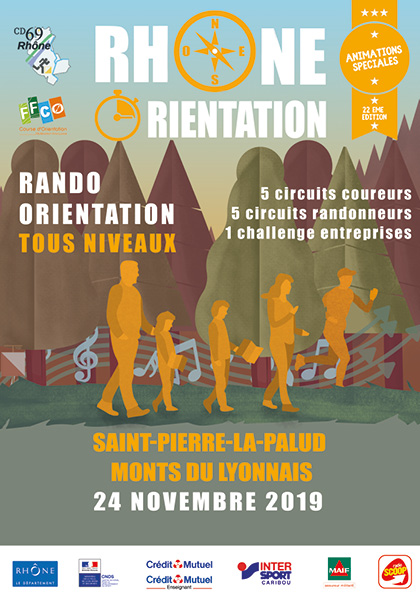 à sonChallenge EntreprisesVéritable vecteur de valeurs sportives et humaines, ce challenge s’adresse à toutes les entreprises publiques ou privées.C’est l’opportunité de défendre les couleurs de votre structure, et de passer un agréable moment de convivialité en pleine nature dans un environnement festif.Le principeUne équipe se constitue de 3 à 5 participants. Les participants sont les personnes de l’entreprise ou leurs ayants-droit. Chaque entreprise (publique ou privée) présente autant d'équipes que souhaité. Chaque participant choisit un circuit en fonction de sa capacité physique et de sa connaissance en orientation :Circuits possibles pour compétiteurs (chronométrés) : B, D ou E sur chemins et en tout terrain.Circuits possibles pour randonneurs et familles : G, H, I ou J, principalement sur chemins. Explications de la rando orientation et des circuits sur http://rhone.orientation.cdco69.frL’équipe réalise les circuits à l’aide d’une carte d’orientation. Le départ mémorable aura lieu à 10heures en masse avec les 1’300 autres participants individuels.Inscriptions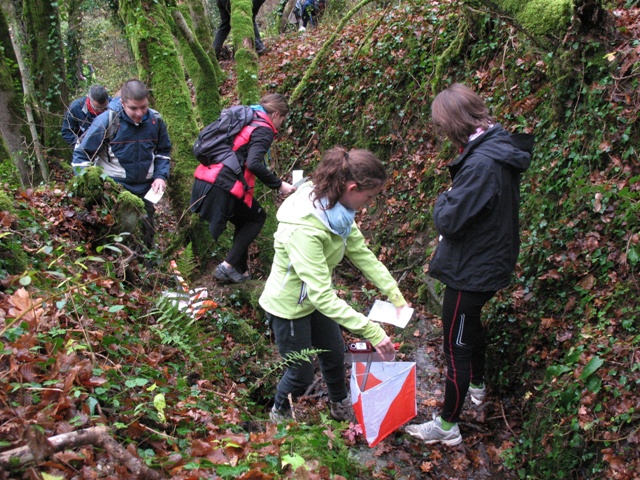 Envoyer le bulletin d’inscription avant le 16 novembre avec les documents nécessaires. Tarif de 90€ par équipe. Nombre total d’équipes limité à 50 équipes.Sont inclus :- un accueil personnalisé et café, la participation au circuit choisi + remise de cartes d’orientation- la soupe paysanne offerte à volonté après le circuit- un beau lot cadeau de produits fermiers locaux (valeur 45€)- la possibilité d'afficher l'entreprise sur le podium pour les équipes récompensées- la possibilité de payer sur facture, par l’entreprise ou son CELe podium- l'entreprise la plus nombreuse (tous circuits)- l'équipe la plus sportive (moyenne temps de 3 participants de même équipe sur circuit B, D ou E)Contact : entreprises.rhone.orientation@cdco69.fr ou appeler Bernard au 06 83 81 29 08Bulletin d’inscription Challenge Entreprises - Rhône Orientation, le 24/11/2019Avant le 16 novembre 2019 :Envoyer à entreprises.rhone.orientation@cdco69.fr le bulletin ci-dessous + pour les circuits B D E un certificat médical de moins d'un an permettant le sport en compétition (ou licence d’une fédération sportive faisant de la compétition)Envoyer un chèque de 90€ à l’ordre de CDCO69 à l’adresse : X. Gillard, 61 rue François Peissel, 69300 Caluire et CuireCapitaine de l’équipeCoéquipier 1 :Coéquipier 2 :Coéquipier 3 (non-obligatoire) :Coéquipier 4 (non-obligatoire) :Si vous souhaitez recevoir une facture, merci de cocher cette case :  L’inscription vaut acceptation du règlement, disponible à http://rhone.orientation.cdco69.frNom :Date de naissance :Prénom :Sexe (H/F) : Email :Circuit (B, D, E, G, H, I ou J) : Téléphone (portable) :Téléphone (portable) :Nom entreprise :Nom entreprise :Adresse entreprise :Adresse entreprise :Nom Pseudo de l’équipe :Nom Pseudo de l’équipe : Nom :Date de naissance :Prénom :Sexe (H/F) : Email :Circuit (B, D, E, G, H, I ou J) :Nom :Date de naissance :Prénom :Sexe (H/F) : Email :Circuit (B, D, E, G, H, I ou J) :Nom :Date de naissance :Prénom :Sexe (H/F) : Email : Circuit (B, D, E, G, H, I ou J) :Nom :Date de naissance :Prénom :Sexe (H/F) : Email :Circuit (B, D, E, G, H, I ou J) :